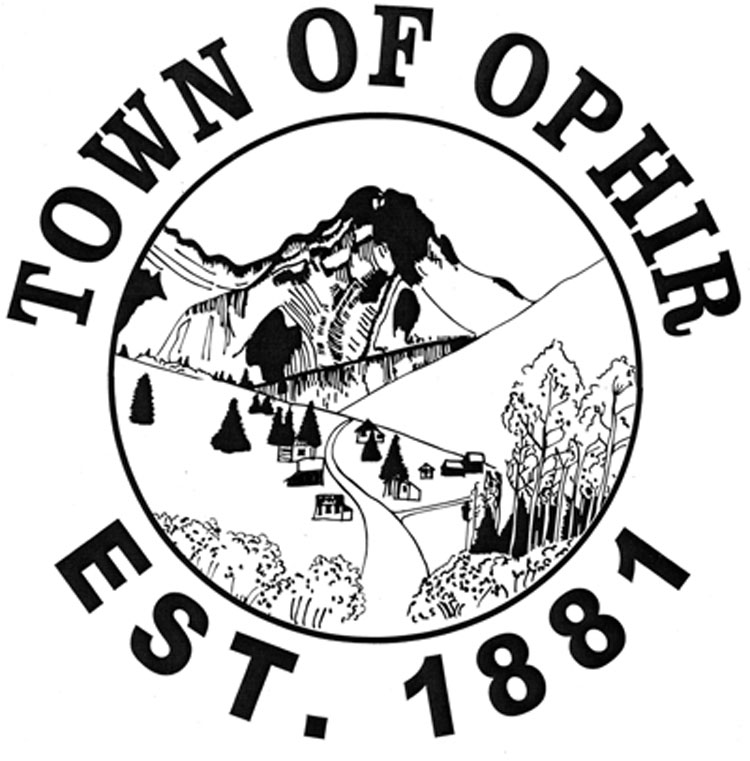 Planning & Zoning Commission MeetingTuesday, June 9th 2020 7:00 PMAgenda:1. Approve the Agenda2. Approve any completed minutes or Zoom recordings 3. Business Items:Review Ghiglia porch additionReview Sloan roof pitch additionReview Wirth sidingMaster Plan redrafting 